CHAPTER 89FRATERNAL BENEFIT SOCIETIESSUBCHAPTER 1GENERAL PROVISIONS§2341.  Definitions; fraternal benefit society; commissioner(REPEALED)SECTION HISTORYPL 1969, c. 132, §11 (RP). §2342.  -Lodge system(REPEALED)SECTION HISTORYPL 1969, c. 132, §11 (RP). §2343.  -Representative form of government(REPEALED)SECTION HISTORYPL 1969, c. 132, §11 (RP). §2344.  Service of process(REPEALED)SECTION HISTORYPL 1969, c. 132, §11 (RP). §2345.  Taxation(REPEALED)SECTION HISTORYPL 1969, c. 132, §11 (RP). §2346.  Exemptions; insurance laws(REPEALED)SECTION HISTORYPL 1969, c. 132, §11 (RP). §2347.  -Certain societies(REPEALED)SECTION HISTORYPL 1969, c. 132, §11 (RP). §2348.  Injunctions(REPEALED)SECTION HISTORYPL 1969, c. 132, §11 (RP). §2349.  Review(REPEALED)SECTION HISTORYPL 1969, c. 132, §11 (RP). §2350.  Penalties(REPEALED)SECTION HISTORYPL 1969, c. 132, §11 (RP). SUBCHAPTER 2EXISTING CORPORATIONS AND ASSOCIATIONS§2391.  Corporate powers retained(REPEALED)SECTION HISTORYPL 1969, c. 132, §11 (RP). §2392.  Voluntary associations may incorporate(REPEALED)SECTION HISTORYPL 1969, c. 132, §11 (RP). SUBCHAPTER 3ORGANIZATION AND OPERATION§2431.  Organization generally(REPEALED)SECTION HISTORYPL 1969, c. 132, §11 (RP). §2432.  Location; meeting place(REPEALED)SECTION HISTORYPL 1969, c. 132, §11 (RP). §2433.  Qualifications for membership(REPEALED)SECTION HISTORYPL 1969, c. 132, §11 (RP). PL 1969, c. 433, §13 (AMD). PL 1969, c. 590, §17 (RP). §2434.  Articles, constitution and bylaws; amendment(REPEALED)SECTION HISTORYPL 1969, c. 132, §11 (RP). §2435.  Waiver(REPEALED)SECTION HISTORYPL 1969, c. 132, §11 (RP). §2436.  Institutions, creation and operation(REPEALED)SECTION HISTORYPL 1969, c. 132, §11 (RP). §2437.  Annual license(REPEALED)SECTION HISTORYPL 1969, c. 132, §11 (RP). §2438.  Reinsurance(REPEALED)SECTION HISTORYPL 1969, c. 132, §11 (RP). §2439.  Funds(REPEALED)SECTION HISTORYPL 1969, c. 132, §11 (RP). §2440.  Investments(REPEALED)SECTION HISTORYPL 1969, c. 132, §11 (RP). §2441.  Misrepresentation(REPEALED)SECTION HISTORYPL 1969, c. 132, §11 (RP). §2442.  Discrimination and rebates(REPEALED)SECTION HISTORYPL 1969, c. 132, §11 (RP). §2443.  Reports and valuations(REPEALED)SECTION HISTORYPL 1969, c. 132, §11 (RP). §2444.  Injunction; liquidation; receivership(REPEALED)SECTION HISTORYPL 1969, c. 132, §11 (RP). §2445.  Consolidations and mergers(REPEALED)SECTION HISTORYPL 1969, c. 132, §11 (RP). §2446.  Conversion to mutual life insurance company(REPEALED)SECTION HISTORYPL 1969, c. 132, §11 (RP). SUBCHAPTER 4AGENTS§2481.  License required(REPEALED)SECTION HISTORYPL 1969, c. 132, §11 (RP). §2482.  Definition "insurance agent"(REPEALED)SECTION HISTORYPL 1969, c. 132, §11 (RP). §2483.  Lack of license a misdemeanor(REPEALED)SECTION HISTORYPL 1969, c. 132, §11 (RP). §2484.  Commissions(REPEALED)SECTION HISTORYPL 1969, c. 132, §11 (RP). §2485.  Requisites; issuance; renewals(REPEALED)SECTION HISTORYPL 1969, c. 132, §11 (RP). §2486.  Termination of appointment(REPEALED)SECTION HISTORYPL 1969, c. 132, §11 (RP). §2487.  Revocation or suspension of license(REPEALED)SECTION HISTORYPL 1969, c. 132, §11 (RP). SUBCHAPTER 5FOREIGN OR ALIEN SOCIETIES§2521.  Admission(REPEALED)SECTION HISTORYPL 1969, c. 132, §11 (RP). §2522.  Suspension, revocation or refusal of license(REPEALED)SECTION HISTORYPL 1969, c. 132, §11 (RP). SUBCHAPTER 6CERTIFICATES§2561.  Issuance; representations; assessments(REPEALED)SECTION HISTORYPL 1969, c. 132, §11 (RP). §2562.  Provisions, standard and prohibited(REPEALED)SECTION HISTORYPL 1969, c. 132, §11 (RP). §2563.  Accident and health and disability certificates; filing and approval(REPEALED)SECTION HISTORYPL 1969, c. 132, §11 (RP). §2564.  Change of beneficiary; funeral benefits; lack of beneficiary(REPEALED)SECTION HISTORYPL 1969, c. 132, §11 (RP). SUBCHAPTER 7BENEFITS AND PAYMENTS§2601.  Type of benefits(REPEALED)SECTION HISTORYPL 1969, c. 132, §11 (RP). §2602.  Payment of benefits other than insurance(REPEALED)SECTION HISTORYPL 1969, c. 132, §11 (RP). §2603.  Application of benefits(REPEALED)SECTION HISTORYPL 1969, c. 132, §11 (RP). §2604.  Benefits on lives of children(REPEALED)SECTION HISTORYPL 1969, c. 132, §11 (RP). PL 1969, c. 433, §14 (AMD). PL 1969, c. 590, §18 (RP). §2605.  Nonforfeiture; surrender values; loans; options(REPEALED)SECTION HISTORYPL 1969, c. 132, §11 (RP). §2606.  Benefits not attachable(REPEALED)SECTION HISTORYPL 1967, c. 412, §1 (AMD). PL 1969, c. 132, §11 (RP). §2607.  No personal liability(REPEALED)SECTION HISTORYPL 1969, c. 132, §11 (RP). SUBCHAPTER 8EXAMINATIONS§2641.  Domestic companies(REPEALED)SECTION HISTORYPL 1969, c. 132, §11 (RP). §2642.  Foreign and alien societies(REPEALED)SECTION HISTORYPL 1969, c. 132, §11 (RP). §2643.  No adverse publicity pending examination(REPEALED)SECTION HISTORYPL 1969, c. 132, §11 (RP). The State of Maine claims a copyright in its codified statutes. If you intend to republish this material, we require that you include the following disclaimer in your publication:All copyrights and other rights to statutory text are reserved by the State of Maine. The text included in this publication reflects changes made through the First Regular and First Special Session of the 131st Maine Legislature and is current through November 1. 2023
                    . The text is subject to change without notice. It is a version that has not been officially certified by the Secretary of State. Refer to the Maine Revised Statutes Annotated and supplements for certified text.
                The Office of the Revisor of Statutes also requests that you send us one copy of any statutory publication you may produce. Our goal is not to restrict publishing activity, but to keep track of who is publishing what, to identify any needless duplication and to preserve the State's copyright rights.PLEASE NOTE: The Revisor's Office cannot perform research for or provide legal advice or interpretation of Maine law to the public. If you need legal assistance, please contact a qualified attorney.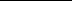 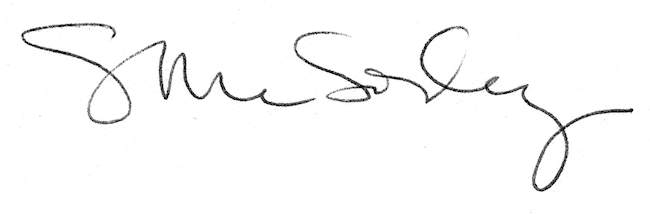 